Koronavirusas kaip nenugalima jėga (force majeure)Civilinio kodekso 6.204 straipsnis numato, jog jeigu sutarties vykdymo metu atsiranda aplinkybės, kurios nebuvo žinomos iki sutarties sudarymo, o jos sudarymo metu šių aplinkybių nebuvo galima numatyti ir nukentėjusi šalis negali jų kontroliuoti bei nėra prisiėmusi tokių aplinkybių atsiradimo rizikos ir būtent dėl šių aplinkybių iš esmės padidėja įsipareigojimų įvykdymo kaina arba iš esmės sumažėja gaunamas sutarties įvykdymas, nukentėjusi sutarties šalis turi teisę kreiptis į kitą šalį prašydama sutartį pakeisti. Minėtos aplinkybės laikomos sutarties vykdymo suvaržymu ir apie jas turi būti pranešta tuoj po jų atsiradimo, kartu pateikiant pagrįstą ir motyvuotą prašymą pakeisti sutartį. Neradus sutarimo, galima ginčą spręsti teisme, kuris priims sprendimą arba nutraukti sutartį, arba pakeisti sutarties sąlygas, kad būtų atkurta šalių sutartinių prievolių pusiausvyra.Su nenugalima jėga (force majeure ) susidūrusi sutarties šalis turi teisę stabdyti savo įsipareigojimų vykdymą tol, kol neišnyksta force majeure aplinkybės, o jei tokia situacija trunka ilgą laiką, galimas sutarties nutraukimas. Sąlygos pripažinti, jog veikia force majeure, yra analogiškos, kaip ir norint pakeisti sutartį pasikeitusių aplinkybių pagrindu. Pagrindas atleisti nuo atsakomybės atsiranda nuo nenugalimos jėgos aplinkybės (kliūties) atsiradimo momento arba nuo pranešimo momento, jei nepranešama laiku, tad apie susidariusią nenugalimos jėgos situaciją kita sandorio šalis – tiekėjai, klientai, partneriai – turi būti informuoti nedelsiant. Laiku nepranešusi apie susidariusią situaciją ir įsipareigojimų nevykdanti šalis tampa iš dalies atsakinga už nuostolių, kurių priešingu atveju būtų buvę išvengta, atlyginimą. Nenugalimos jėgos atveju netaikoma civilinė atsakomybė, t. y. nemokami delspinigiai ir baudos, šalis atleidžiama nuo nuostolių atlyginimo bei kitų sutartyje numatytų sankcijų (išskyrus prievolę mokėti palūkanas).Atsižvelgiant į koronoviruso sukeliamas pasekmes verslo sektoriams, Lietuvos prekybos, pramonės ir amatų rūmai oficialiai nurodė, kad Covid-19 yra viena iš aplinkybių, galinčių būti pripažinta nenugalima jėga. Visgi norint gauti force majeure aplinkybes liudijančias pažymas, Rūmams turės būti pateikti argumentai ne tik apie tai, kad egzistuoja su koronavirusu susijusių aplinkybių, sukėlusių sunkumų įmonei vykdyti sutartinius įsipareigojimus - vien ekstremalios situacijos paskelbimas savaime neatleidžia verslo subjektų nuo prievolių vykdymo, - bet ir pagrįsta, jog būtent šios aplinkybės lėmė sutarties nevykdymą. Tai reiškia, jog kiekvienąkart  force majeure buvimas yra nustatomas konkrečiu atveju, atsižvelgus į faktines aplinkybes. (šaltinis http://www.ilaw.legal/teisininkas/Koronaviruso-valdymas-force-majeure-darbo-mokesciu-bei-imoniu-teisiu-teikiami-instrumentai-verslui/ )Karantino sąlygomis tai paliečia tuos, kurių veikla iš esmės buvo uždrausta. Tačiau ir šiuo atveju tai palies ne visus uždrausto verslo turimus sutartinius santykius, bet tik tuos, kurių objektyviai neįmanoma vykdyti būtent dėl karantino. Taigi, tik visiškas neįmanomumas įvykdyti sutartį gali būti pagrindas visiškai ar iš dalies atleisti šalį nuo sutartinių įsipareigojimų, vadovaujantis force majeure aplinkybeNet ir turint prekybos, pramonės ir amatų rūmų išduotas nenugalimos jėgos aplinkybes liudijančias pažymas, teismai, kilus ginčui, vis tiek savarankiškai vertins faktines aplinkybes ir patys nuspręs, ar konkrečioje situacijoje buvo force majeure aplinkybės, ar ne. (šaltinis https://www.vz.lt/verslo-aplinka/2020/03/24/beveik-visi-force-majeure-pazymu-prasymai--del-patalpu-nuomos&47ckS )LŠTA atkreipia dėmesį, kad Šilumos tiekimo įmonės vykdė ir vykdo savo sutartinius įsipareigojimus – tiekia šilumą ir karštą vandenį visą karantino laikotarpį, kuris paskelbtas nuo kovo 16 d. Už gautą paslaugą viziniams ir juridiniams vartotojams privalu atsiskaityti, o jei paslaugos gavėjo finansiniai srautai sutrinka (nepakankamas mokumas galimas ir ne karantino metu), būtina nedelsiant kreiptis į šilumos tiekėją ir ieškoti sprendimų, kaip susidaręs įsiskolinimas bus išdėstytas ateities laikotarpyje. Apie tai, kad Ekstremali situacija ir karantinas neatleidžia verslo subjektų nuo sutartinių prievolių vykdymo paskelbė ir LR Vyriausybė savo pranešime (žr. https://lrv.lt/lt/naujienos/ekstremali-situacija-ir-karantinas-neatleidzia-verslo-subjektu-nuo-sutartiniu-prievoliu-vykdymo ). Be to, LR Vyriausybė pritarė 5 mlrd. eurų vertės ekonomikos skatinimo ir pagalbos paketo priemonėms nuo koronaviruso protrūkio nukentėjusiam verslui, o Valstybinė mokesčių inspekcija paskelbė 32 tūkst. labiausiai nuo COVID-19 nukentėjusių verslų sąrašą.Verslo įmonės, kurios skelbia prastovą arba nutraukė verslą, gali Šilumos ūkio įstatymo 13 str. nustatyta tvarka priimti sprendimą dėl ankstesnės šildymo sezono pabaigos ir taip ateityje neurėti išlaidų šildymui. Neeiliniu laikotarpiu laikinas šildymo sąskaitų apmokėjimo termino pratęsimas yra įmanomas, tačiau tik individualiais atvejais ir dokumentais pagrindžiant reikšmingą pajamų sumažėjimą. Tokiems klientams šilumos tiekėjai pritaikys individualų mokėjimo grafiką. 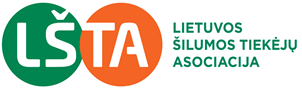 V. Gerulaičio g. 1LT-08200 VilniusTel. (8-5) 2667025Faks. (8-5) 2356044info@lsta.lt, www.lsta.ltJuridinių asmenų registrasVĮ „Registrų centras“ Vilniaus filialasĮmonės kodas 124361985 
Atsiskaitomoji sąskaita LT27 7044 0600 0125 7217 AB SEB bankas